LUCRARE DE DISERTAȚIEPROGRAMUL DE STUDII: .....................................................................Coordonator științific:                                          Absolvent:...............................................................	                      ...................................................Braşov, 20XXTITLUL LUCRĂRIICUPRINSRECOMANDĂRI privind întocmirea lucrărilor de disertațieProiectul scris: va avea o extindere de minim 30 pagini, şi va cuprinde OBLIGATORIU o parte originală (de contribuţii proprii ale autorului).Proiectul se va redacta pe format A4 fără chenar, numai față, margini: 3cm-stânga, 2cm-sus, jos şi dreapta, font Arial, de dimensiune 12 pt, spațiere la 1 rând, text aliniat stânga-dreapta (justified).Nu se vor folosi alineate. Diferențierea paragrafelor se va face prin spațierea cu un rând (enter). Numerotarea paginilor se va face în colțul din dreapta, jos.Structura lucrării va cuprinde obligatoriu:Cuprins (cu paginație)Introducere – prezintă clar obiectivele lucrării; noutatea şi actualitatea temeiParte de documentare (fie stadiul actual al cercetărilor în domeniul tematicii abordate, fie prezentarea societății în care se aplică demersul de protectare/cercetare)Parte originală (de proiectare, testare etc.)Aspecte economiceConcluziiBibliografieToate tabelele şi figurile vor fi numerotate consecutiv, vor avea titluri şi vor fi obligatoriu citate în text. Toate titlurile bibliografice cuprinse în lista de Bibliografie trebuie să se regăsească în text sub forma: (autor anul).Prezentarea PowerPoint: 10 minute, axată în principal (70%) pe contribuțiile originale ale lucrării.Prezentarea powerpoint  va fi însoțită de minimum, un poster realizat conform template-ului de pe site, (dimensiuni 80x50 cm) printat pe hartie/carton 100 g/mp ori mai mult.De asemenea, lucrarea de disertatie şi posterul vor fi încărcate, în format pdf, pe platforma e-learning la cursul "Proiecte de disertatie”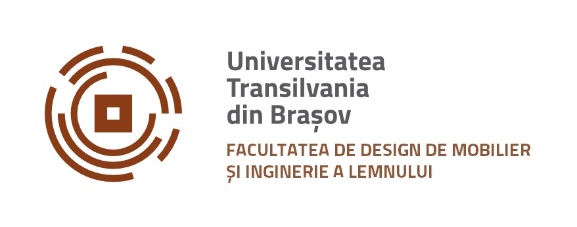 LUCRARE DE DISERTAȚIE20XX-20XXNUME PRENUMEPag.IntroducereCapitolul 1. ...................Capitolul 2.....................Capitolul 3......................3.1...3.2....-Bibliografie